Uvedení do kognitivní poetiky Básně k interpretaci – listopad 20201) Vladimír Holan: DVEŘENěkdo bušil na dveřes tak temnou rozhodností,že procitlý spáč si teprve v té chvíli a po mnoha letechuvědomil, že jsou zeleně natřené…A co bylo dočasně vydrážděnoaž k otázce: K čemu a nač?Asi to, že ani vrah, anizavražděný by to bývalinevydrželi a tako na tomnetrvali… (Předposlední, 1982)2) Václav Hrabě: KRÁTKÁ BÁSEŇ O PRAZEHořící obručí proskakují cvičení psi
mých myšlenek
Na Karlově mostě se nudí barokní legionáři
a voda pod jezem
zpocená s pěnou v ústech utíká pryč
a vrací se
zpátky
jako zelené obilí když je vítr
Voda se vrací
vrací se hoře lásky hozené do světa jako bumerangAle můj sen z noci na dnešek už se mi nevrátí
a nikdy už neuslyším hrát Internacionálu
tak jako na pohřbu
básníka který ji v každé řádce transponoval
do neobvyklých tóninBude se opakovat
léto a zima
křik holubů
a smutek milenců
vrátí se jako ozvěna jak zvony z Říma i naše životyTen můj sen už se nevrátí
Internacionála na hrobě básníka
Vrátí se
život voda pod jezem(Blues pro bláznivou holku, 1990)3) Petr Bezruč: ČERVENÝ KVĚT Za temným oknem, v květníku sivém,hrubý a ostnatý mračil se kaktus.Jednoho jitračervený z lodyhy vyrazil kalich,červený květ.Byl u nás básník, co jiné měl oči,co měl rád vonné a nádherné růže.Distichem zvučnýmpochválil růži a odsoudil pyšněten rudý květ.Jsou duše drsné, co samy šly žitím,hroty a ostny je zalily vrchem.Co měly v srdci?Kvetly-li jednou a kvetly-li v noci, rudý byl květ.(Slezské písně, 1928)4) Milan Děžinský: JAZYK BABYLONUNa pultě jsem místo placení nechal ruku.
Poslední noc.
Světlo olizovalo srnu.
Rádio Babylon chraptělo na přání
mrtvým jezdcům z diskoték.
Než srna skočí, na chvíli strne a její oči svítí.
‒ ‒ ‒
Ležím v tiché rokli ve vlhkém listí, které hřeje.
Okusuji lišejníky, než se odvážím do polí.

Srna přechází mezi domy.
Vyhne se sběračům kovů, než nahlédne do okna
po páteční hádce.
Nachází správné dveře.
Sedá ke stolu.
Mluví vlídně s mou ženou
a talíř jí svítí do lidské tváře
jako měsíc.(Obcházení Ostrova, Host 2017)5) Báseň o dvou psech http://dst710.weebly.com/ella-mae-lentz---the-dogs.html 6) Báseň o stromuhttps://www.youtube.com/watch?v=Lf92PlzMAXo7) Ján Gavura: LESNÁ ETUDANáhla nedeľné ticho,keď mesto nie je mestoma kameňolom má odstávku do pondelka,náhle nedeľné tichopripomína iné, najhlbšie ticho. Bolo to takto:z vysokého buka v bezvetrí padal list.A bolo ho počuť.Niet divu, že beh líšky po tenkej vrstve snehubol ako požiarny poplach. Od iskry zvieraťa sa chytal celý les. Jozef namieril.List a výstrel padli takmer súčasne.Báseň je zo zbierky Jána Gavuru Kráľ Hlad (2017).8) Malgorzata Lebda: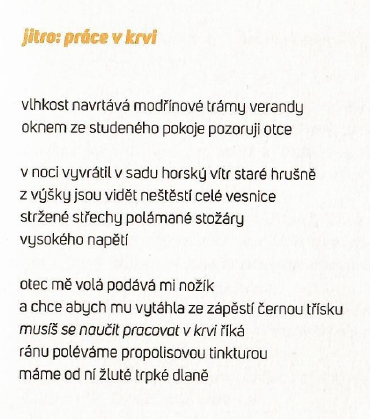 (Matečník, 2019, přel. Bogdan Trojak)